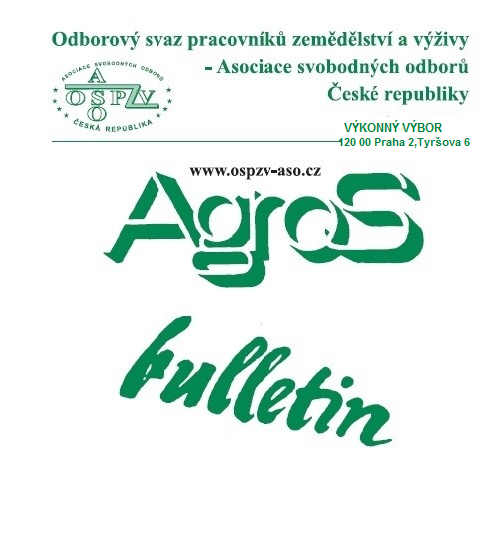 Číslo:     1/2023Z obsahu:Úvodní slovo předsedy OSPZV-ASO ČR Bohumíra Dufka do nového roku 2023Zvýšení minimální mzdy od 1.1. 2023 Další změny v roce 2023Vývoj spotřebitelských cen v prosinci 2022Vývoj průměrných mezd za 3. čtvrtletí 2022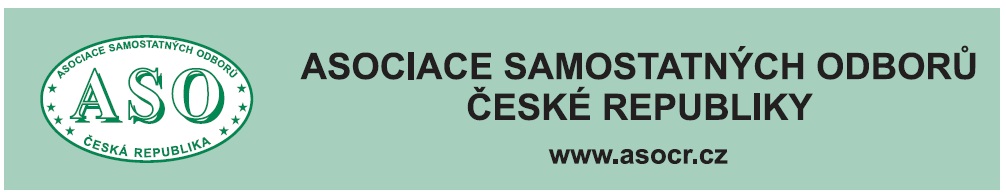 O  B  S  A  H	 Úvodní slovo předsedy OSPZV-ASO ČR 	 Bohumíra Dufka do nového roku 2023	 str. 3 	 Zvýšení minimální mzdy od 1. 1. 2023 	 str.  5 	 Novinky roku 2023 	 str.  7 	 Vývoj spotřebitelských cen v prosinci 2022	  str. 19	  Soudy k problémům mezi zaměstnanci	  a zaměstnavateli	 str. 22    	  Vývoj průměrných mezd za 3. čtvrtletí 2022	str- 27 	  Zpracovala: Ing. Naděžda Pikierská, CSc.Kolegyně a kolegové,přeji Vám i Vašim rodinám poklidný rok, jestli se to vyplní, zhodnotíme až na konci roku, ale současné vyhlídky nejsou dobré.Je před námi pravděpodobně nejhorší doba od roku 1990.Ekonomická situace je velice nejistá, dále bude přetrvávat vysoká inflace a špatné podnikatelské vyhlídky s rozkolísanými dodavatelsko-odběratelskými vztahy.V současné době již lidé přišli o třetinu svých úspor s tím, že neví, jaká bude cena životních nákladů el. energie a plynu.Energetická krize je podporována velice špatnou politikou EU v Bruselu a nerozhodností naší vlády. Naši politici si hrají na trh, který tady v žádném případě nefunguje. Emisní povolenky, Green Deal v této době jsou smrtící pro všechny.Mnoho států světa se zavazuje na různých klimatických konferencích k šetření C02, ale vzápětí toto své tvrzení a rozhodnutí porušují, na což krutě doplácí Východní Evropa a naše země.Jsem přesvědčen, že se schyluje k velké ekonomické krizi. Evropa, ale i naše země se vydaly špatnou cestou.Všimněte si, že nám politici ordinují jednu dietu za druhou, máme si kupovat svetry, snižovat teplotu v bytech, stojíme fronty na léky pro naše děti, ale oni si sami zvyšují platy a knížecí rada pana premiéra říká, požádejte si o sociální dávky, ale už nám neřekne, že je není schopen vyplácet. Tříměsíční zpoždění je běžnou normou.Nemůžu se nezmínit o minimální mzdě, kdy lidem naordinovali ubohou 1000,-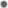 Uvidíme, jestli vláda splní slib o transpozici evropské směrnice, která by měla minimální mzdu zvýšit 0 3 000,-.Vláda a vládní strany hovořily o snižování státního dluhu, ale uvidíte. Dělají stejné dluhy jako jiné vlády, dál zadlužují naše děti, ale svým kamarádům ruší daně, EET, zvyšují paušály a daňové prázdniny. Neustálé zadlužování jim nebudeme tolerovat.Co poradit:l) Tvrdě postupovat v kolektivním vyjednávání. 2) Prosazovat zvýšení platů.Nedovolit, aby nám zvýšili daně, ať platí nadnárodní řetězce, které společně s bankami vyvádějí z republiky 300 miliard Kč.Co nejméně kupovat dovezené potraviny, které nejsou vyrobeny v České republice.Netankujte pohonné hmoty u takových firem jako je OMV, SHELL, BENZINA, MOL, které mají nejvyšší ceny.Pečlivě si vybírejte banky, které Vám dávají nejlepší služby a slušné zúročení vašich vkladů.Společně začněme krotit inflaci.Pečlivě zvažujte, kde nakupovat energie, potraviny a další zboží.Je třeba nenasytné firmy a supermarkety zkrotit, aby se chovali k českým občanům slušně a ne, že nám ordinují nejvyšší ceny v Evropě.Je třeba stupňovat tlak proti takto asociální vládě až do případného vyhlášení generální stávky.Nebojme se toho, protože nic se samo nevyřídí, dokud se o to sami nepostaráme.Jsem optimista a věřím, že se dobře rozhodneme.Úspěšný rok 2023 Vám i Vašim rodinám.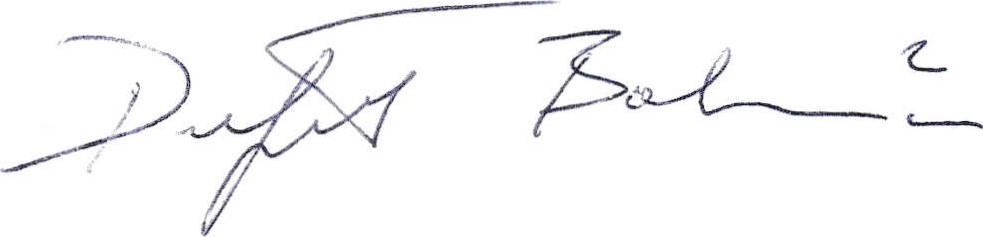 ZVÝŠENÍ MINIMÁLNÍ MZDY OD 1. 1. 2023     Od nového roku se o 1 100 korun zvýší minimální mzda. Od prvního ledna 2023 by tak nikdo neměl pracovat za méně než 103,80 korun za hodinu a celkově by měsíčně neměl brát méně než 17 300 korun při práci na plný úvazek. Dochází také k úpravě nejvyššího a nejnižšího stupně zaručené mzdy.     Navýšení minimální mzdy upravuje nařízení vlády č. 465/2022 Sb., kterým se mění nařízení vlády č. 567/2006 Sb., o minimální mzdě, o nejnižších úrovních zaručené mzdy, o vymezení ztíženého pracovního prostředí a o výši příplatku ke mzdě za práci ve ztíženém pracovním prostředí, ve znění pozdějších předpisů.     Ve sbírce zákonů nařízení vlády bylo publikováno v Částce 208.     Průměrná mzda by podle aktuálních prognóz měla v roce 2023 vzrůst o 5,3 %. Minimální mzda tak po navýšení o 1 100 korun dosáhne 41 % průměrné mzdy.     Společně s minimální mzdou se upraví také nejnižší úrovně zaručené mzdy ve skupinách prací 1 a 8. Zaručené částky se pohybují od nejnižšího výdělku do jeho dvojnásobku a vyplácejí se v osmi stupních podle složitosti, odpovědnosti a namáhavosti práce.      Do první skupiny patří například pomocnice a pomocníci v kuchyni, uklízečky a uklízeči a další méně kvalifikované práce. Ve veřejné sféře se jedná o zaměstnance v první nebo druhé platové třídě.     Do osmé skupiny se pak řadí profese jako třeba finanční a obchodní ředitel/ka, makléř/ka na finančním a kapitálovém trhu, náročné tvůrčí systémové práce a podobně. Ve veřejné sféře do ní spadají zaměstnanci v 19. a 16. platové třídě, tedy například pozice vrchních radů s vysokoškolským vzděláním.     Druhá až sedmá skupina zůstává na úrovni roku 2022.     Zvýšení minimální mzdy ovlivní i příplatek za práci ve ztíženém pracovním prostředí, který podle zákoníku práce má činit nejméně 10 % základní sazby minimální mzdy.     Zvýšení minimální mzdy bude mít dopady i do řady jiných zákonů.Změny částek nejnižší úrovně zaručené mzdy shrnuje následující tabulka:Skupina	Zaručená mzda v roce 2022	Zaručená mzda od 1. 1. 2023	Kč/hodinu	Kč/měsíc	Kč/hodinu	Kč/měsíc___________________________________________________________________________1..     	  96,40	16 200	103,80	17 3002.  	106,50	17 900	106,50	17 9003.   	117,50	19 700	117,50	19 7004.   	129,80	21 800	129,80	21 8005.	143,30	24 100	143,30	24 1006.   	158,20	26 600	158 20	26 6007.   	174 70	29 400	174,70	29 4008.   	192,80	32 400	207, 60	34 600Zdroj: MPSV           Sbírka zákonů ČRNOVINKY ROKU 2023Stručný přehled hlavních změn, které mají vliv na naše peněženky a které začaly platit od 1. ledna 2023.Minimální a zaručená mzdaO zvýšení minimální mzdy a dvou stupňů zaručené mzdy jsme již psali v předešlém článku.Sociální pojištění Hranice rozhodného příjmu     Pro rok 2023 došlo ke zvýšení rozhodného příjmu, tedy hranice minimální výše sjednaného příjmu pro účast na nemocenském a důchodovém pojištění. Nově činí 4 000 Kč.     Pro zaměstnané, kteří budou mít měsíční příjem do 4 000 Kč, to tedy znamená, že se nebudou v daném měsíci účastnit nemocenského, a tím ani důchodového pojištění. Změna ovlivní i pravidla aplikovaná u dohody o pracovní činnosti. Tento limit zde určuje výši měsíčních příjmů, od kterých platíte odvody, a v případě nepodepsaného prohlášení k dani také určuje, zda budete odvádět zálohovou daň, nebo daň srážkovou.Sleva na pojistném pro zranitelné skupiny zaměstnanců     Stát chce podpořit zkrácené úvazky, proto od února 2023 zavádí pro zaměstnavatele slevu na pojistném ve výši 5 % z úhrnu vyměřovacích základů vybraných zaměstnanců. Patří mezi ně např. osoby nad 55 let, rodiče malých dětí apod. Musí však být splněny všechny požadované podmínky, včetně odeslaného oznámení o uplatnění záměru. V této souvislosti je zaveden nový elektronický formulář, který může být implementován do mzdového programu.Nemocenské pojištění     Změna redukčních hranic v rámci nemocenské Pro účely výpočtu výše nemocenských dávek se nezohledňuje celý výdělek zaměstnance, ale jenom jeho určitá část – zmenšuje se prostřednictvím tzv. redukčních hranic:1. redukční hranice je nově 1 345 Kč,2. redukční hranice je 2 017 Kč,3. redukční hranice je 4 033 Kč.     Hranice příjmu pro vznik a trvání účasti výdělečně činných osob (OSVČ) na nemocenském pojištění byla do konce roku 2022 ve výši 3 500 Kč. Od 1. ledna 2023 částka rozhodná pro účast zaměstnanců na nemocenském pojištění činí 4000 Kč.Zdravotní a sociální pojištění pro OSVČPrůměrná mzda v roce 2023Odhadovaná průměrná mzda pro rok 2023 činí 40 324 Kč. Vychází ze všeobecného vyměřovacího základu 38 294 Kč a přepočítacího koeficientu 1,0530.Vyšší minimální zálohy na sociální a zdravotní pojištění     Vyhlášením nového všeobecného vyměřovacího základu a přepočítacího koeficientu se zvyšují i minimální zálohy na důchodové a zdravotní pojištění.     Minimální záloha na důchodové pojištění pro rok 2023 vzrostla u hlavní činnosti na 2 944 Kč a u vedlejší činnosti na 1 178 Kč.     Roční minimální vyměřovací základ u činnosti, která trvala 12 měsíců, je 120972 Kč. Maximální vyměřovací základ u vedlejší činnosti, která trvala dvanáct měsíců, je 48 396 Kč.     Pro rok 2023 došlo také k navýšení tzv. rozhodné částky. Ta ovlivňuje fakt, zda se OSVČ vykonávající vedlejší činnost musí, či nemusí účastnit důchodového pojištění. Rozhodná částka je pro letošní rok ve výši 96 777 Kč.     Minimální záloha na zdravotní pojištění je pro rok 2023 ve výši 2 722 Kč.     Minimální záloha na nemocenské pojištění pro OSVČ pro rok 2023 činí 168 Kč měsíčně.ZaměstnáníKonec lékařských prohlídek pro neriziková povolání     Skončila povinnost chodit na pracovnělékařské prohlídky u nerizikových zaměstnání. Povinné zůstanou jen u profesí, které jsou dle zákona o ochraně veřejného zdraví zařazené do rizikových kategorií, spadají do profesních rizik nebo jsou u nich součástí rizikové faktory, které vylučují nebo omezují zdravotní způsobilost k práci.Náhrada příjmu v prvních 14 dnech pracovní neschopnostiRedukční hranice tak nově od 1. ledna 2023 činí:1. redukční hranice 235,38 Kč (namísto dosavadních 227,15 Kč), přičemž se z uvedené částky hodinového příjmu započte 90 %,2. redukční hranice 352,98 Kč (namísto stávajících 340,55 Kč) – z příjmu přesahujícího 1. redukční hranici až do hodnoty 2. redukční hranice se započte 60 %,3. redukční hranice 705,78 Kč (oproti dosavadním 681,10 Kč), přičemž se z částky přesahující 2. redukční hranici až do částky ve výši 3. redukční hranice započte 30 %,Částka nad třetí redukční hranici se nezapočítává.Otcovská dovolená     Otcové získali skutečnou otcovskou dovolenou. Tato novinka začal platit už v prosinci 2022. Otcové mají nárok na otcovskou dovolenou po dobu pobírání sociální dávky otcovské poporodní péče, tzv. otcovského. Výše dávky činí 70 % denního vyměřovacího základu.     Po skončení otcovské dovolené mají otcové právo na nastoupení na rodičovskou dovolenou, a to na libovolně dlouhou dobu, nejdéle však do 3 let věku dítěte.     Otcovské, tedy dávka otcovské poporodní péče, se vyplácí nově i otcům, jejichž dítě se narodilo mrtvé. Do té doby otec nárok na dávku neměl, s výjimkou případu, kdy dítě zemřelo až ve chvíli, kdy byl otec na otcovské dovolené a dávka se doplatila za celé dva týdny.Zákaz výpovědi na otcovské dovolené a v karanténě     Od Nového roku se otcovská dovolená stává překážkou v práci na straně zaměstnance. Otcové nyní získávají stejnou ochranu jako zaměstnankyně na mateřské dovolené. Po návratu mají nárok na zařazení na původní práci a pracoviště, mají nárok na bezprostřední čerpání dovolené po otcovské dovolené a další.Nezabavitelná částka pro dlužníky     Od 12. ledna zbude dlužníkům z výplaty více peněz. Zvyšuje se totiž nezabavitelná částka, a to:pro dlužníka bez vyživované osoby na cca 13 500 Kč,pro dlužníka s jednou vyživovanou osobou na cca 17 000 Kč.DaněLimit pro DPH se zvýšil na 2 miliony Kč     Začala platit novela zákona o DPH, která zvyšuje limit obratu pro vznik povinného placení DPH z 1 000 000 Kč na 2 000 000 Kč. Každý, kdo svojí výdělečnou činností jako OSVČ nebo jako společnost s ručením omezením překročí 2milionovou hranici, se povinně stane plátcem DPH.     Od prosince 2021 začala platit přechodná ustanovení pro podnikatele, kteří se v závěru roku přihlásili k placení DPH ještě s původní hranicí 1 milionu. Ti, kdo se chtějí stát dobrovolnými plátci, i když jejich obrat nedosahuje nové, 2milionové hranice, musí svoji přihlášku finančnímu úřadu ještě potvrdit.Nová podoba paušální daně     Kvůli růstu ročního limitu obratu pro povinnou registraci k DPH vzrostl z jednoho na dva miliony také maximální limit pro roční příjmy podnikatelů, kteří chtějí vstoupit do režimu paušální daně. Paušální daň se proto rozdělila do tří pásem podle výše příjmu a druhu činnosti. V každém pásmu OSVČ platí jinou měsíční platbu na paušální daň:1. pásmo 6 208 Kč měsíčně,2. pásmo 16 000 Kč měsíčně,3. pásmo 26 000 Kč měsíčně.Daňové přiznání bude podávat méně lidí     Od ledna 2023 budou podávat daňové přiznání k dani z příjmů jen poplatníci, jejichž roční zdanitelné příjmy přesáhnou 50 000 Kč. Do konce minulého roku byl tento limit ve výši 15 000 Kč. Poplatníci, kteří mají další příjmy ze zaměstnání, budou podávat daňové přiznání po dosažení 20 000 kč, namísto původních 6 000 Kč.Milostivé léto na daňové dluhy     Od 1. července do 30 listopadu 2023 budou moci daňové subjekty využít institutu Daňového milostivého léta. Všechny fyzické osoby budou moci požádat o mimořádné odpuštění příslušenství daně, pokud uhradí jistinu daňového nedoplatku. Fyzické a právnické osoby budou moci také požádat o mimořádný zánik některých celých daňových nedoplatků.     Podobně je v legislativním procesu návrh, který počítá s podobnou možností pro splacení dlužného pojistného u České správy sociálního zabezpečení.Dražší tabákové výrobky     Všechny sazby spotřební daně z tabákových výrobků se od ledna navyšují o 5 %.Další daňové změny     Zavádí se zjednodušené prokazování darů na Ukrajinu pro účely ročního zúčtování daní.     Nově se také od daně osvobozuje zvláštní odměna za výkon funkce člena okrskové volební komise a člena zvláštní okrskové volební komise. A to doplněním do § 6 odst. 9 – nové písmeno w) do zákona o daních z příjmů. V reálu to znamená, že odměna člena volební komise bude od daně z příjmů osvobozena. A tím i od odvodů sociálního a zdravotního pojištění (zdravotní pojištění se z této odměny neodvádělo ani dle předchozí úpravy). Novinka bude poprvé použita již v lednu 2023 pro prezidentské volby.DávkyŽivotní a existenční minimum v roce 2023     Částky životního a existenčního minima se od ledna zvýšily o 5,2 %. Životní minimum tedy činí pro:jednotlivce 4 860 Kč měsíčně,osobu, která je posuzována jako první v pořadí, 4 470 Kč měsíčně, osobu, která je posuzována jako další v pořadí (starší 15 let, která není nezaopatřeným dítětem), 4 040 Kč měsíčně,nezaopatřené dítě od 15 do 26 let 3 490 Kč měsíčně,nezaopatřené dítě od 6 do 15 let 3 050 Kč měsíčně,nezaopatřené dítě do 6 let 2 480 Kč měsíčně.Existenční minimum je ve výši 3 130 Kč.     V důsledku růstu existenčního a životního minima vzrostou i některé sociální dávky nebo na ně získá nárok více lidí. Životní a existenční minimum hraje roli u osmi sociálních dávek:k navýšení dávky dojde u příspěvku při pěstounské péči, u příspěvku na živobytí,u mimořádné okamžité pomoci, u příspěvku na zvláštní pomůcku dojde k navýšení limitu pro jejich čerpání,u porodného, u přídavků na děti, u příspěvku na péčiu doplatku na bydlení pak dojde k rozšíření okruhu osob, které na dávky dosáhnou vzhledem ke svým příjmům.     Změnu ale pocítí i lidé v exekuci, protože se projeví ve výši nezabavitelné částky a také při stanovení alimentů. S vyšším životním minimem se ale zvýší i nutný příjem žadatele o úvěr, protože banky a úvěrové společnosti při posuzování žádosti o úvěr kromě jiného počítají i s životním minimem žadatele, resp. životním minimem celé jeho domácnosti.Příspěvek na bydlení     Od ledna došlo k úpravě normativů na bydlení, které v konstrukci výpočtu dávky fungují jako zastropování, aby stát podporoval dávkou náklady v místě obvyklé, a ne nadstandardní.     U nájmů a podnájmů se také změnilo rozdělení normativů dle velikosti obce tak, že se řadí jen do tří kategorií. Tu první tvoří Praha a Brno, druhou města nad 70 tisíc obyvatel a třetí ostatní obce. Normativy jsou také nově sjednocené pro jedno- a dvoučlenné domácnosti.Měsíční normativní náklady na nájemné bydlení v KčPočet osob	Praha a Brno	Obce s počtem obyvatel	Obce do 69 999v rodině		od 70 tis. a více	obyvatel___________________________________________________________________________Jedna nebo dvě	   18 129 Kč	   15 597 Kč	15 137 KčTři	   20 812 Kč	   17 500 Kč	16 899 KčČtyři a více	   24 995 Kč	   21 002 Kč	20 277 Kč     Vyšší a jednodušší normativy jsou také u domácnosti v bytě družstevním, vlastním nebo užívaném na základě služebnosti. Už se nedělí dle velikosti obce, ale jen podle počtu osob v domácnosti (jedno- a dvoučlenné domácnosti jsou sloučené).     Normativní náklady na vlastní bydlení činí:pro jedno- a dvoučlenné domácnosti 10 932 Kč,pro tříčlenné domácnosti 13 561 Kč,pro čtyř- a vícečlenné domácnosti 16 368 Kč.     Sjednotil se také limit výše nákladů na bydlení v porovnání s celkovými příjmy domácnosti na 30 % z příjmů pro všechny domácnosti (i ty pražské).     Od ledna se také změnil způsob stanovení dávky u žadatelů, kteří mají příjmy nižší než životní minimum. I nadále také mohou pobírat příspěvek na bydlení žadatelé trvale bydlící v rekreačním objektu.Přídavky na dítě     Přídavky na dítě se od ledna zvýšily ve všech kategoriích o 200 Kč. Vzhledem k navýšení životního minima také došlo i ke zvýšení počtu rodin, které na dávku dosáhnout.Nová měsíční výše přídavku pro děti:do 6 let  -  830 Kč,od 6 do 15 let  -  970 Kč,od 15 do 26 let  -  1080 Kč.     Pokud má některá ze společně posuzovaných osob příjem ze zaměstnání (aspoň ve výši životního minima jednotlivce) či podnikání, pobírá nemocenskou, důchod, podporu v nezaměstnanosti, příspěvek na péči o dítě nebo rodičovský příspěvek, pak je přídavek o 500 Kč vyšší.do 6 let  -  1330 Kč,od 6 do 15 let  -  1470 Kč,od 15 do 26 let  -  1580 Kč.Úprava zápočtu příjmu studentů u dávek hmotné nouze     Od ledna došlo ke sjednocení přístupu v zápočtu příjmů studentů také pro účely vyhodnocení nároku na dávky pomoci v hmotné nouzi. Do započitatelných příjmů se nově nezahrnují příjmy za práci žáků a studentů z praktického vyučování a praktické přípravy, příjmy ze závislé činnosti, jedná-li se o příjmy nezaopatřeného dítěte, které se soustavně připravuje na budoucí povolání na střední škole, a příjmy ze samostatné výdělečné činnosti nezaopatřených dětí v průběhu prázdninových měsíců.Prodloužení příspěvku pro solidární domácnost     Příspěvek pro solidární domácnosti bude stát vyplácet do konce března 2023.     Výše příspěvku je 3000 Kč na osobu měsíčně (max.  9000 Kč) při ubytování společně se žadatelem a 5000 Kč na osobu měsíčně (max. 15 000 Kč za pět a více osob) v případě samostatného bydlení.Změna v úhradách pro dětské skupiny     Dětské skupiny, kterým stát přispívá na obsazená místa, mohou navýšit částku, kterou platí za péči rodiče dětí ve věku od 6 měsíců do 3 let.     Maximální výše úhrady rodičem od nového roku vzrostla na 4720 Kč.Vyšší podpora pro pěstounskou péči     Od ledna vzrostl státní příspěvek pro zřizovatele zařízení, která slouží pro děti vyžadující okamžitou pomoc (ZDVOP), a to na 39 600 Kč měsíčně za každé dítě.Příspěvek na výkon pěstounské péče     Od ledna vzrostl i příspěvek na výkon pěstounské péče na 59 400 Kč za kalendářní rok (4950 Kč měsíčně)Důchody     Od začátku roku se zvýšily všechny druhy důchodů, tedy starobní, invalidní i pozůstalostní, o pravidelnou zákonnou valorizaci. Základní výměra, která je pro všechny příjemce penzí stejná, vzrostla o 140 Kč na 4040 Kč. Procentní výměra, tedy zásluhová složka důchodu, se zvýšila o 5,1 %. Průměrný důchod tak je o 825 Kč vyšší.     Od ledna také stát začíná vyplácet tzv. výchovné. Činí 500 Kč za každé vychované dítě. Důchod se nenavýší oběma rodičům, ale jen tomu, kdo z nich o dítě osobně pečoval v největším rozsahu. Z povahy věci půjde v drtivé většině o ženy.     Členů výjezdové skupiny, operátorům zdravotnické záchranné služby, záchranářům horské služby a členům podnikových hasičských záchranných sborů bude snížen důchodový věk, takže budou moci odejít do penze dříve bez toho, aby se jim dávka krátila za předčasnost. Za 4400 odpracovaných směn se důchodový věk sníží o 30 měsíců (tj. 2,5 roku) a za každých dalších 74 směn o 1 měsíc, celkem nejvýše o 5 let.     Svátky v roce 2023 posunou některé termíny výplat důchodů. Ti, kteří penzi dostávají bezhotovostně na své účty vždy 2. den v měsíci, budou mít lednovou výplatu připsanou na svých účtech 3. ledna 2023, nebo výjimečně až 4. ledna 2023. Ke změně výplatního termínu důchodu dojde kvůli svátkům letos celkem desetkrát.Energie     Vláda pro letošní rok zastropovala ceny energií. Cena za dodávku elektřiny je maximálně ve výši 5 Kč/kWh bez DPH, tedy 6,05 Kč/kWh s DPH. Stálý měsíční plat za dodávku elektřiny bude maximálně ve výši 130 Kč na odběrné místo za měsíc.     U plynu bude cenový strop zaveden ve výši ,5 Kč/kWh, tedy 3,025 Kč/kWh s DPH. Stálý měsíční plat za dodávku plynu bude opět ve výši 130 Kč na odběrné místo.FinanceSleva na volání a internet pro zdravotně postižené a lidi s nízkými příjmy     Zdravotně postižení a lidé s nízkými příjmy mají nárok na slevu ve výši 200 Kč na volání z pevné linky i mobilního telefonu a na internet. Slevu jim musí poskytnout 4 operátoři: Vodafone, O2, T-Mobile a PODA.Zvýšily se poplatky za sociální služby     Zvyšuje se hodinová sazba za sociální služby, které se týkají ubytování, stravy a služby osobní asistence. Přesněji řečeno, stát zvýšil částku, kterou si nyní mohou poskytovatelé sociálních služeb účtovat, ale tito poskytovatelé nemají povinnost zvýšit současné ceny. Vzhledem k prudce se zvyšujícím nákladům to však s největší pravděpodobností udělají. Například celodenní péče v domově seniorů se nově zvyšuje o 1800 Kč měsíčně.     Nový ceník úhrad za sociální služby od 1. ledna 2023Období platnosti	Služby sociální	Azylové	Domy na	Služby následné péče	prevence*	domy	půl cesty	a terapeutické				komunity___________________________________________________________________________Aktuální úhradaza celodenní stravu	     205 Kč	205 Kč		     205 Kč	2022Aktuální úhradapouze za oběd 2022	       95 Kč	  95 Kč		       95 KčÚhrada zacelodenní stravu	     235 Kč	235 Kč	     	     235 Kčod 1. 1. 2023Úhrada pouze zaoběd od 1. 1. 2023	     105 Kč	105 Kč	 	     105 KčAktuální úhradaza ubytování 2022	     250 Kč	150 Kč (u rodin	      150 Kč	     220 Kč		129 Kč za dospělého		a 80 Kč za dítě)Úhrada zaubytování 	     280 Kč	170 Kč (u rodin	      170 Kč	     240 Kčod 1. 1. 2023		140 Kč/dospělý		a 90 Kč dítě)Jde o služby osobní asistence, pečovatelské služby, průvodcovské a předčitatelské služby, podporu samostatného bydlení, odlehčovací služby, centra denních služeb, denní stacionáře, domovy pro soby se zdravotním postižením, domovy pro seniory, domovy se zvláštním režimem, chráněné bydlení, sociální služby poskytované  ve zdravotnických zařízeních lůžkové péče, sociálně terapeutické dílny a služby sociální rehabilitace.
Nový ceník úhrad za sociální služby od 2. ledna 2023Druh služby	Aktuální výše	Výše platná od	Výše platná od 1.1.2023	za 1 hod. péče	1.1. 2023 za 1 hod.	za 1 hod. péče v případě	v roce 2022	péče v případě	služby čerpané více než		služby čerpané	80 hod/měs.		méně než 		80 hod./měs.__________________________________________________________________________________Služby osobní asistence,průvodcovské a předčitatelskéslužby a další podporaa pomoc* 	     135 Kč	      155 Kč	       135 Kč*Jedná se o služby, které zajišťují služby osobní asistence, pečovatelské služby, průvodcovské a předčitatelské služby, podporu samostatného bydlení, odlehčovací služby, centra denních služeb, denní stacionáře, týdenní stacionáře, domovy pro osoby se zdravotním postižením, domovy pro seniory, domovy se zvláštním režimem, chráněné bydlení, sociální služby poskytované ve zdravotnických zařízeních lůžkové péče, sociálně terapeutické dílny a služby sociální rehabilitace.Větší ochrana spotřebitelů     Na začátku letošního roku začínají platit nová pravidla pro větší ochranu spotřebitelů. Měla by přispět např. k větší transparentnosti ve slevových akcích nebo při uvádění recenzí na webu. Další výrazná novinka by měla omezit zneužívání 14denní lhůty pro odstoupení od smlouvy k tomu, aby spotřebitelé zboží použili např. na dovolené a pak ho vrátili.Datové schránky     Nově musí mít datovou schránku každá právnická osoba i OSVČ. Přesněji řečeno:právnické osoby zřízené zákonem,právnické osoby zapsané v obchodním rejstříku,organizační složky podniku zahraniční právnické osoby zapsané v obchodním rejstříku, jak tomu je v současné době (2022),právnické osoby, jako jsou např. nadace, spolky nebo společenství  vlastníků,podnikající fyzické osoby zapsané do zákonem stanovené evidence nebo rejstříku. Dosud byly datové schránky těmto osobám (typicky OSVČ) zřizovány pouze na základě jejich žádosti, nyní jim však datovou schránku „podnikající fyzické osoby“ zřídí Ministerstvo vnitra automaticky.     Zákonodárci v průběhu prosince 2022 ustoupili od povinnosti, aby datovou schránku měl každý člověk, i nepodnikatel, který se na internetu přihlásí pomocí identity občana. Pro tyto jediné tedy zůstává datová schránka dobrovolnou záležitostí.     Od ledna také došlo ke zdražení poštovních datových zpráv, které jsou odesílány datovými schránkami v rámci soukromé korespondence mezi uživateli nebo v rámci komunikace se soukromými subjekty. Nově stojí 10 Kč. Datové zprávy pro komunikaci s úřady jsou i nadále bezplatné.PodnikáníZaložení společnosti s ručením omezeným online     Od 15. ledna 2023 si můžete založit společnost s ručením omezeným online. Za notářem už nemusíte chodit, stačí se s ním spojit přes internet a ověřit svoji totožnost pomocí identity občana (například přes bankovní identitu). Pokud při založení s. r. o. využijete nový vzor společenské smlouvy, nebudete platit soudní poplatek za zápis do obchodního rejstříku notářem (2700 Kč) a notář vám naúčtuje sníženou sazbu.EET definitivně skončilo     Od 2. ledna 2023 skončilo evidování elektronických tržeb, a to pro všechny, i pro podnikatele, kteří je evidovali dobrovolně. Pokud jste EET používali, od začátku roku můžete do evidence už jen nahlédnout do zaslaných tržeb prostřednictvím aplikace Elektronické evidence tržeb a případně žádat o detailní výpisy. I tao možnost však skončí s datem 31. prosince 2023.Zdroj: MPSV           Měšec.czVÝVOJ SPOTŘEBITELSKÝCH CEN V PROSINCI 2022Průměrná míra inflace v roce 2022 byla 15.1 %.Celková úroveň spotřebitelských cen zůstala v prosinci stejná jako v listopadu (meziměsíční změna 0,0 %). Pokles cen především v oddílu doprava byl kompenzován růstem cen zejména v oddílech bydlení, rekreace a kultura a v oddíle potraviny a nealkoholické nápoje. Meziročně vzrostly spotřebitelské ceny v prosinci o 15,8 %, což bylo o 0,4 procentního bodu méně než v listopadu. Průměrná míra inflace za celý rok 2022 byla 15,1 %.Meziměsíční srovnání     Meziměsíčně se celková cenová hladina v prosinci nezměnila. Cenový vývoj byl však v jednotlivých oddílech spotřebitelského koše odlišný. V oddíle doprava klesly ceny pohonných hmot a olejů o 10,5 % a automobilů o 0,8 %. V oddíle alkoholické nápoje, tabák byly nižší ceny vína o 5,1 %, lihovin o 1,9 % a piva o 1,3 %. Růst cen byl naopak zaznamenán v oddíle bydlení, kde byly meziměsíčně vyšší ceny zemního plynu o 2,0 % a elektřiny o 1,2 %. V oddíle rekreace a kultura vzrostly ceny dovolených s komplexními službami o 2,1 %. V oddíle potraviny a nealkoholické nápoje se zvýšily především ceny polotučného trvanlivého mléka o 8,0 %, vajec o 5,9 %, chleba o 1,6 %, brambor o 6,9 % a cukru o 4,7 %. Nižší byly oproti listopadu zejména ceny ovoce o 3,2 %, masa o 0,6 % a másla o 3,7 %.     Ceny zboží úhrnem klesly o 0,2 %, zatímco ceny služeb o 0,3 % vzrostly.Meziroční srovnání     Meziročně vzrostly spotřebitelské ceny v prosinci o 15,8 %, což bylo o 0,4 procentního bodu méně než v listopadu. Toto zpomalení meziročního cenového růstu bylo ovlivněno zejména cenami v oddíle doprava, kde zmírnil růst cen automobilů na 9,2 % (v listopadu 12,7 %) a cen pohonných hmot a olejů na 4,4 % (v listopadu 14,5 %).     Na meziroční růst cenové hladiny měly v prosinci nadále největší vliv ceny v oddíle potraviny a nealkoholické nápoje a ceny v oddíle bydlení. V oddíle potraviny a nealkoholické nápoje byly vyšší zejména ceny mouky o 42,0 %, chleba o 37,6 %, drůbežího masa o 42,8 %, polotučného trvanlivého mléka o 55,4 %, vajec o 92,4 %, olejů a tuků o 38,2 % a cukru o 98,9 %. V oddíle bydlení kromě nákladů vlastnického bydlení vzrostly ceny nájemného z bytu o 5,9 %, výrobků a služeb pro běžnou údržbu bytu o 20,8 %, vodného o 5,3 %, stočného o 6,4 %, zemního plynu o 140,2 %, tuhých paliv o 66,4 % a tepla a teplé vody o 28,8 %. Ceny elektřiny klesly o 21,2 %. Další v pořadí vlivu byly ceny v oddíle stravování a ubytování, kde byly vyšší ceny stravovacích služeb o 26,1 % a ceny ubytovacích služeb o 21,3 %.     Náklady vlastnického bydlení (imputované nájemné) se zvýšily o 10,9 % (v listopadu o 11,9 %) zejména v důsledku růstu cen stavebních materiálů a cen stavebních prací. Úhrnný index spotřebitelských cen bez započtení nákladů vlastnického bydlení byl 116,4 %.     Ceny zboží úhrnem vzrostly o 17,8 % a ceny služeb o 12,5 %.     Průměrná míra inflace     „Průměrná míra inflace za rok 2022 činila 15,1 %. Šlo o druhou nejvyšší hodnotu od vzniku samostatné České republiky. Vyšší byla pouze v roce 1993, a to 20,8 %. Ceny zboží úhrnem v roce 2022 vzrostly o 16,8 %  a ceny služeb o 12,3 % uvádí Pavla Šedivá, vedoucí oddělení statistiky spotřebitelských cen ČSÚ.Harmonizovaný index spotřebitelských cen (HICP)     Podle předběžných výpočtů byla v prosinci meziměsíční změna HICP v Česku 0,0 % a meziroční 16,8 % (v listopadu 17,2 %). Podle předběžných odhadů Eurostatu byla meziroční změna HICP v prosinci 2022 za Eurozónu 9,2 % (v listopadu 10,1 %), na Slovensku (15,0 %) a v Německu 9,6 %. Nejvyšší byla v prosinci v Lotyšsku (20,7 %). Podle předběžných údajů Eurostatu byla meziroční změna HICP 27 členských zemí EU v listopadu 11,1 %, což bylo o 0,4 procentního bodu méně než v říjnu. Nejvíce ceny v listopadu meziročně vzrostly v Maďarsku (o 23,1 %) a nejméně ve Španělsku (o 6,7 %).Zdroj: Český statistický úřadVývoj spotřebitelských cenOddíl	Předchozí	Stejné období předchozího	Míra	měsíc=100	                roku=100		inflace		10/22	11/22	12/22___________________________________________________________________________Úhrn	100,0	115,1	116,2	115,8	115,1v tom:Potraviny a nealko	100,3	125,1	126,0	125,5	116,7Alkohol a tabák	  98,7	105,8	106,5	105,8	106,2Odívání a obuv	100,7	118,5	118,2	117,9	118,6Bydlení, vodaenergie, paliva	100,4	111,1	116,9	117,0	119,0Zařízení domácnosti	100,3	114,3	113,0	112,6	112,0Zdraví	  99,9	108,9	110,0	109,9	108,5Doprava	  96,9	116,6	113,6	109,2	118,1Pošty a telekomunikace	100,2	102,0	102,1	102,2	100,7Rekreace a kultura	100,9	113,2	113,1	113,4	111,4Vzdělávání	100,0	107,4	107.5	107.5	103,8Stravování a ubytování	100,7	125,9	125,3	125,5	121,0Ostatní zboží a služby	100,5	113,4	112,3	112,5	110,1SOUDY K PROBLÉMŮM MEZI ZAMĚSTNANCI A ZAMĚSTNAVATELIOdpovědi soudů z roku 2022 na praktické otázky k odměňování zaměstnanců, proplácení přesčasové práce, dovolené, náhradě škody a další pracovní situace v životě.     Judikatura (rozhodovací praxe) soudů má čím dál tím větší význam a vliv na správnou interpretaci a aplikaci právních norem. A pracovní právo nevyjímaje. Uvádíme vybrané výkladové závěry soudů z těch nejzajímavějších případů a snažíme se je zpřístupňovat.Vyplácení příplatku ke mzdě zaměstnavatelem jen určité kategorii zaměstnanců – jde o diskriminaci, nebo ne?     Problematika rovného (mzdového) zacházení je širší než poskytování stejné mzdy v rámci jedné skupiny zaměstnanců (vykonávajících stejnou práci nebo práci stejné hodnoty).     Nejvyšší soud ČR v rozsudku (spis. zn. 21 Cdo 627/2021, ze dne 18. 1. 2022 ) konstatuje, že:Mezi různými skupinami zaměstnanců téhož zaměstnavatele se může lišit nejen způsob sjednání, stanovení nebo určení mzdy, ale lze uplatnit i různá kritéria (podmínky) tak, aby byla u jimi vykonávané práce zohledněna zákonná hlediska pro mzdu. Stanoví-li zaměstnavatel určitou podmínku pro určitou skupinu zaměstnanců, je povinen tuto podmínku s ohledem na zásadu rovného zacházení vůči nim stejně uplatňovat.     Ve vztahu k zaměstnanci náležejícímu do jiné skupiny by odlišné zacházení mohlo znamenat porušení práva na rovné zacházení, pokud by se z hlediska rozhodného kritériajednalo o srovnatelné jednotlivce nebo skupiny,bylo by s nimi nakládáno odlišně (v závislosti na důvodu),šlo by o odlišné zacházení daným jednotlivcům nebo skupinám k tíži atoto odlišné zacházení by nebylo ospravedlnitelné.     Rozsudek řeší případ zaměstnance, který si stěžoval, že nedostával příplatek jako jiní zaměstnanci. Rozhodnutí je zajímavé především ve srovnání hodnocení práce dělnické (manuální) a úřednické (administrativní). Rozhodnutí se zabývá též významem délky (odborné a započitatelné) praxe pro odměňování a stanovení výše mzdy.Dovolená zaměstnanců v nepřetržitém provozu, připadl-li svátek na den, na který připadá dle rozvrhu směn zaměstnanci pracovní směna     V rozsudku (spis. zn. 21 Cdo 1299/2022) zodpovídá Nejvyšší soud ČR otázku, zda se zaměstnanci pracujícímu v nepřetržitém provozu, jemuž bylo zaměstnavatelem určeno čerpání dovolené na den, na který mu byla zaměstnavatelem v předem stanoveném rozvrhu pracovních směn určena směna, započítává tento den do dovolené, připadl-li na tento den svátek.     K tomuto, pro mnoho zaměstnanců důležitému problému (nařídí-li zaměstnavatel dovolenou na sváteční den), soud řekl: nesmysl!Povinnost zaměstnance vydat bezdůvodné obohacení: Jak je to, když z neprávem přijatých částek odvedl zaměstnavatel pojistné? Musí i to zaměstnavateli nahradit?     Přijal-li zaměstnanec peněžité plnění (např. mzdu, plat, nebo jejich složku či část), které mu nemělo náležet – tzv. bez právního důvodu nebo z právního důvodu, který odpadl, je povinen takto získané bezdůvodné obohacení svému zaměstnavateli vydat jen tehdy, jestliže věděl, nebo musel z okolností předpokládat, že jde o částky nesprávně určené nebo omylem vyplacené (§ 331 zákoníku práce).     V případě, že zaměstnanec nevěděl a ani nemohl z okolností předpokládat, že jde o peněžité plnění („částky“) nesprávně určené nebo omylem vyplacené (přijal-li plnění v „dobré víře“), může si bezdůvodné obohacení, které tímto způsobem (neprávem) získal na úkor zaměstnavatele, ponechat.     To, zda zaměstnanec věděl, nebo musel z okolností předpokládat, že jde o částky nesprávně určené nebo omylem vyplacené, je věcí konkrétního posouzení každého případu; rozhodné skutečnosti je přitom povinen prokázat zaměstnavatel, připomíná Nejvyšší soud ČR v rozsudku (spis. zn. 21 Cdo 143ú202+, ze dne 1. 2. 2022).     Jak je to s povinností vydat, či nevydat neprávem přijaté částky?     Háček je v tom, že z částky, která neměla být zaměstnanci vyplacena a musí ji zaměstnanec vrátit, zaměstnavatel zaplatil zákonné odvody. Musí i ty zaměstnanec vynahradit, je-li povinen neprávem přijaté částky vrátit? Jak se k tomu postavil Nejvyšší soud?     Obecným předpokladem bezdůvodného obohacení je získání majetkového prospěchu jedním subjektem (obohaceným), které může spočívat buď v rozmnožení majetku obohaceného (např. získáním peněz nebo využitím výsledků něčí práce), nebo v tom, že se jeho majetek nezmenšil, ačkoli by k tomu jinak po právu došlo (k obohacení došlo ušetřením majetkových hodnot).     Tento předpoklad je v případě neprávem vyplaceného platu nebo jeho části splněn u pojistného na sociální zabezpečení a na veřejné zdravotní pojištění, které je povinen platit zaměstnanec a které zaměstnavatel srazí z jeho platu (jeho části) určeného k výplatě a odvede za zaměstnance na účet příslušné okresní správy sociálního zabezpečení a příslušné zdravotní pojišťovny.     Uvedený předpoklad bezdůvodného obohacení zaměstnance však není splněn u pojistného na sociální zabezpečení a na veřejné zdravotní pojištění, které je povinen platit (ze svých prostředků) zaměstnavatel, neboť zaplacením tohoto pojistného z vlastních prostředků zaměstnavatele na účet příslušné okresní správy sociálního zabezpečení a příslušné zdravotní pojišťovny nedochází k rozmnožení majetku zaměstnance ani k tomu, že se jeho majetek nezmenšil, ačkoli by k tomu jinak po právu došlo (k ušetření majetkových hodnot), vyložil dále Nejvyšší soud ČR v rozsudku.Náhrada škody způsobené zaměstnavateli porušením zákazu konkurence – odpovědnost nejen podle zákoníku práce, ale i podle občanského zákoníkuJak nesmíte konkurovat zaměstnavateli, a by vás nevyhodil nebo jste neplatili pokutu?Kdy potřebujete k vedlejšáku nebo k podnikání souhlas zaměstnavatele?     Zaměstnanci mohou vedle svého zaměstnání vykonávat výdělečnou činnost, která je shodná s předmětem činnosti zaměstnavatele, u něhož jsou zaměstnáni, jen s jeho předchozím písemným souhlasem. Jak je to s náhradou způsobené škody?     Občanský zákoník obsahuje obecnou úpravu zákazu konkurence vztahujícího se na zástupce podnikatele a úpravu nároků vznikajících z porušení tohoto zákazu. Zákoník práce upravuje zákaz konkurence pro všechny zaměstnance, ale neobsahuje zvláštní úpravu nároků vyplývajících z porušení tohoto zákazu. Upravuje jen povinnost zaměstnance k náhradě škody (§ 250 a násl. zákoníku práce).     Proto, jde-li o konkurující činnost zaměstnance, který je zároveň podnikatelovým zástupcem, řídí se nároky podnikatele obecnými předpisy (§ 432 odst. 1 a 2 občanského zákoníku).     Při posouzení toho, jakým režimem se řídí náhrada škody (požadovaná ve smyslu ust. § 321 odst. 3 věty první občanského zákoníku, namísto práva podle odst. 2), připadá v úvahu použití zákoníku práce, a to při splnění předpokladu, že škoda byla způsobena zaviněným porušením povinnosti při plnění pracovních úkolů nebo v přímé souvislosti s ním (§ 250 odst. 1 zákoníku práce).      Ustanovení § 432 odst. 3 a 2 občanského zákoníku se použije vždy při řešení vztahu náhrady škody a ostatních nároků (věta první) a při posuzování nároků podnikatele vůči osobě, v jejíž prospěch podnikatelův zástupce nedovoleně jednal (věta druhá).     Právo na náhradu škody způsobené podnikateli porušením zákazu konkurence jeho zástupcem nezaniká, zanikne-li právo (podle § 432 odst. 2 občanského zákoníku) prekluzí;, toto právo na náhradu škody není nutné uplatnit ve lhůtách (uvedených v § 432 odst. 2 občanského zákoníku).(Podle rozsudku Nejvyššího soudu ČR spis. Zn. 21 Cdo 1316/2021, ze dne 26.7. 2022)Je přípustná dohoda o odložené splatnosti mzdy za práci přesčas? Může si zaměstnavatel dovolit ji sjednat se zaměstnanci?     Zaměstnavatel se svými zaměstnanci sjednal možnost nařídit práci přesčas a poté možnost za přesčasové hodiny čerpat v příštích 26 týdnech náhradní volno s tím, že nárok na mzdu dosaženou za přesčasovou práci v konkrétním měsíci bude uspokojen nikoliv spolu se mzdou za měsíc, ve kterém byla přesčasová práce vykonána, nýbrž až se mzdou za měsíc, ve kterém zaměstnanci budou za takovou přesčasovou práci čerpat náhradní volno.     Orgán inspekce práce uznal na základě tohoto zaměstnavatele vinným ze spáchání přestupku (§ 26 odst. 1 písm. c) zákona č. 251/2005 Sb., o inspekci práce) a uložil mu pokutu. Věc byla řešena ve správním soudnictví.     Od pravidla o splatnosti a výplatě mzdy (zakotveného v § 141 odst. 1 zákoníku práce) se lze odchýlit dohodou mezi zaměstnavatelem a zaměstnancem, neboť jde o dispozitivní ustanovení.     Zaměstnavatel proto může se zaměstnanci dohodnout jiný termín splatnosti mzdy za práci vykonanou přesčas, vázaný na dobu čerpání náhradního volna. Není tedy přestupkem, pokud si zaměstnavatel se zaměstnancem dohodne splatnost mzdy za práci přesčas až za měsíc, v němž zaměstnanec čerpá náhradní volno za práci přesčas, vyplývá z rozsudku Nejvyššího správního soudu (spis. zn. 6 Ads, 138/2022, ze dne 25. 6. 2022).     Je jistě nepřípustné, aby zaměstnavatel, byť pod pláštěm dohody, zneužívaje svého postavení silnější strany, toliko jednostranně ve svůj prospěch a na úkor zaměstnance odsouval termín výplaty mzdy,konstatuje Nejvyšší správní soud, ale zároveň hodnotí, že v daném případě  nic takového nebylo zjištěno; šlo o pouhé posunutí splatnosti mzdy, se souhlasem zaměstnance a o přiměřenou dobu, související s dobou čerpání náhradního volna za práci přesčas. Zdroj: Měšec.czVÝVOJ PRŮMĚRNÝCH MEZD ZA 3. ČTVRTLETÍ 2022Ve 3. čtvrtletí 2022 vzrostla průměrná hrubá měsíční nominální mzda na přepočtené počty zaměstnanců v národním hospodářství proti stejnému období předchozího roku o 6,1 %, reálně klesla o 9,8 %. Medián mezd činil 34 993 Kč.     „I přes 6% růst nominální mzdy na přepočtené počty zaměstnanců klesla po započtení vlivu inflace reálná mzda ve 3. čtvrtletí 2022 počtvrté za sebou, tentokrát o 9,8 %. Jedná se o stejný pokles jako v minulém čtvrtletí,“ komentuje Jitka Erhartová, vedoucí oddělení statistiky práce ČSÚ.     Ve 3- čtvrtletí 2022 činila průměrná hrubá měsíční nominální mzda (dále jen „průměrná mzda“) na přepočtené počty zaměstnanců v národním hospodářství celkem 39 858 Kč, což je o 2 295 Kč (6,1 %) více než ve stejném období roku 2021. Spotřebitelské ceny se zvýšily za uvedené období o 17,6 %, reálně mzda klesla o 6,8 %. Objem mezd se zvýšil o 7,2 %, počet zaměstnanců vzrostl o 1,0 %.     Proti předchozímu čtvrtletí činil růst průměrné mzdy ve 3. čtvrtletí 2022 po očištění od sezónních vlivů 1,8 %.     V odvětvovém členění podle sekcí CZ-NACE byl nejvyšší růst průměrné mzdy proti stejnému období roku 2021 zaznamenán v odvětví ostatní činnosti (10,1 %), doprava a skladování (9,1 %) a administrativní a podpůrné činnosti (9,0 %). “Nejnižší nárůsty průměrné mzdy byly v odvětvích s dominancí státu: 0,6 % ve zdravotní a sociální péči, 0,9 % ve veřejné správě a obraně a 2,1 % ve vzdělávání. Z hlediska vývoje reálné mzdy se tato tři odvětví potýkali s více než třináctiprocentním poklesem oproti stejnému období předchozího roku“  upozorňuje Dalibor Holý, ředitel odboru statistiky trhu práce a rovných příležitostí ČSÚ.     Medián mezd (34 993 Kč) vzrostl proti stejnému období předchozího roku o  6,5 %, u mužů dosáhl 37 530 Kč, u žen byl 32 171 Kč. Osmdesát procent zaměstnanců pobíralo mzdu mezi 18 301 Kč a 62 659 Kč.Průměrné měsíční hrubé mzdy     Průměrná mzda (39 858 Kč) za 3. čtvrtletí 2022 vzrostla nominálně ke stejnému období předchozího roku o 2 295 Kč, tedy o 6,1 %. To bylo mírně více, než byl nárůst v 1. pololetí letošního roku. Jde přitom o zprůměrování velmi různorodého vývoje na úrovni jednotlivých oborů, podniků či organizací.     V reálném vyjádření šlo o mzdový pokles o 9,8 %, shodně jako ve 2. čtvrtletí 2022. Zaměstnanci si tedy mohli koupit za průměrnou mzdu o takřka desetinu méně zboží či služeb než před rokem. Reálný mzdový růst se odvíjí od inflace neboli růstu spotřebitelských cen. Ten se ve 3. čtvrtletí 2022 silně zvýšil až na 17,6 %, což je rekordní hodnota v tomto století. Pro úplnost sumarizujme, že v 1. čtvrtletí 2022 reálná mzda poklesla o 3,5 %; v roce 2021 se průměrná mzda reálně zvýšila o 1,0 % a v roce 2020 o 1,4 %; tehdy se inflace pohybovala mezi 3-4 procenty.     Mzdový vývoj byl značně různorodý podle odvětví. Reálný pokles průměrných mezd byl u sekci CZ-NACE v rozsahu od 6,4 % do 14,5 %. U žádné sekce tedy mzdový růst nepřekonal hodnotu nárůstu spotřebitelských cen (17,6 %), takže u nich došlo ke značnému snížení průměrných mezd v reálném vyjádření. Lze proto předpokládat, že až na menší výjimky většině zaměstnanců meziročně poklesla kupní síla výdělku.      Obecný trend je jednoznačný – nejhlouběji se propadaly reálné mzdy v odvětvích s dominancí státu, tedy tam, kde o zvyšování platů rozhodují především vládní opatření. Vůbec největší pokles najdeme ve zdravotní a sociální péči, kde se meziročně snížila reálná průměrná mzda o 14,5 %, ve veřejné správě a obraně klesla o 14,2 % a ve vzdělávání o 13,2 %. Víc jak desetiprocentní byl pokles v kulturních, zábavních a rekreačních činnostech (10,7 %) a v zemědělství, lesnictví a rybářství (10,1 %). Měkčí poklesy pak najdeme ve zbývajících sekcích CZ-NACE.     Nejvyšší nominální průměrnou mzdu najdeme v informačních a komunikačních činnostech s úrovní 70 719 Kč. Druhou příčku drží peněžnictví a pojišťovnictví s průměrnou mzdou 63 848 Kč. Třetí příčka pak s odstupem patří odvětví výroba a rozvod elektřiny, plynu, tepla a klimatizovaného vzduchu s 54 061 Kč.     Naopak nejnižší úroveň mezd přetrvala  v ubytování, stravování a pohostinství (24 350 Kč), to představuje jen zhruba třetinu úrovně v informačních a komunikačních činnostech. Druhá nejnižší průměrná mzda byla – také tradičně – v administrativních a podpůrných činnostech s hodnotou 28 765 Kč.     V obchodě (velkoobchod a maloobchod, opravy a údržba motorových vozidel) dosáhla průměrná mzda na 37 231 Kč, což je o něco nižší než v průmyslových odvětvích (38 645 Kč). V dominantním zpracovatelském průmyslu se průměrná mzda dostala na 38 282 Kč, v těžbě a dobývání mzdy byla 41 612 Kč. Ve stavebnictví najdeme údaj 35 290 Kč a v dopravě a skladování 36 904 Kč. Výrazně pod úrovní celkové průměrné mzdy (39 858 Kč) jsou mzdy v zemědělství, lesnictví a rybářství (32 781 Kč) a v ostatních činnostech (30 828 Kč).     Z hlediska statistiky pracovní doby bylo 3. čtvrtletí 2022 charakteristické vyšším počtem odpracovaných hodin ve srovnání se stejným obdobím předchozího roku.Mediány a decilové rozpětí mezd, třídění podle pohlaví     Rychlá informace za 3. čtvrtletí 2022 obsahuje také údaj o mzdovém mediánu, který je vypočtený z matematického modelu distribuce a ukazuje mzdu prostředního zaměstnance, tedy běžnou mzdovou úroveň, zároveň byly vypočteny také krajní decily. Ve 3. čtvrtletí 2022 se mzdový medián dostal na 34 993 Kč, to je o 2 142 Kč (o 6,5 %) více než ve stejném období předchozího roku.     Mzdová distribuce se ve srovnání s loňským rokem moc nezměnila, desetina zaměstnanců s nejnižšími mzdami pobírala hrubou mzdu pod hranicí 18 301 Kč (dolní decil meziročně vzrostl o 7,2 %), opačná desetina měla naopak mzdy nad hranicí 62 659 Kč (horní decil se zvýšil o 6,2 %). Decilový poměr se meziročně snížil o 0,03 bodu.     Prostřední mzdy mužů byly stále vyšší než u žen, ve 3. čtvrtletí 2022 byla mediánová mzda žen 32 171 Kč (meziročně vzrostla o 5,9 %), zatímco u mužů 37530 Kč (vzrostla o 7,2 %). Mezera v prostředních výdělcích podle pohlaví tak vzrostla o 1,1 procentního bodu na 14,3 %.     Zároveň byly mzdy mužů rozprostřené v podstatně větší šíři, zejména oblast vysokých výdělků je výrazněji vyšší než u žen, ženy měly horní decil 55 381 Kč a muži 69 427 Kč, čímž byla mezera u vysokých výdělků 20,2 %. U nízkých výdělků byl naopak rozdíl slabší: ženy měly dolní decil 17 389 Kč, muži pak 19 273 Kč, což představuje mezeru 9,8 %.Zaměstnanost, nezaměstnanost a ekonomická neaktivita     Výsledky Výběrového šetření pracovních sil (VŠPS) přinesly pro 3. čtvrtletí 2022 meziroční nárůst míry nezaměstnanosti (ve věkové skupině 15-64 let) o 1,1 p.b. na 75,9 %. Ženy mírně doháněly rozdíl, u mužů vzrostla míra zaměstnanosti o 0,8 p.b. na 82,3 %, u žen o 1,4 p.b. na 69,1 %.     V meziročním srovnání absolutních čísel je nutné používat odpovídající údaje po uplatnění nových demografických vah po Sčítání 2021. Počet zaměstnaných se meziročně zvýšil o 61,9 tis., tj. o 1,2 % na 5 188,9 tis. Výrazným trendem byl další drobný pokles počtu zaměstnavatelů (o 3,9 tis.), který je v rozporu s nárůstem jak u podnikatelů bez zaměstnanců (pracujících na vlastní účet) o 15,8 tis., tak především u zaměstnanců (o 44,8 tis.).     V odvětvovém třídění lze mluvit o stagnaci zaměstnanosti v primárním i sekundárním sektoru. Naopak v terciárním sektoru celkově zaměstnanost meziročně stoupla o 58,7 tis., zejména v sekci velkoobchod a maloobchod, opravy motorových vozidel o 23,0 tis.     Celkový počet nezaměstnaných dle VŠPS (definice ILO – osoby aktivně hledající práci) dosáhl hodnoty 117,5 tis. osob, po celkovém očištění čísla ukazují mezičtvrtletní pokles o 8,1  tis. osob, meziročně se nezaměstnanost snížila o  24,4 tis. Míra nezaměstnanosti tak ve věkové skupině 15-64letých klesla na hodnotu 2,3 % (meziročně pokles o 0,5 p.b.). výrazný zůstává regionální profil, který se však proměnil; nejvyšší míra byla aktuálně v Olomouckém kraji (4,1 %), až potom v Karlovarském (2,8 %) a Moravskoslezském (3,5 %). Nejvíce míra nezaměstnanosti klesla právě v Moravskoslezském kraji (o 1,5 p.b.), pak v Plzeňském (o 1,4 p.b. na 1,8 %) a v Karlovarském (o 1,3 p.b.) Nejnižší míru nezaměstnanosti v rámci Česka měl kraj Středočeský (1,2 %).     Déle než rok bylo bez práce 30,0 tis. nezaměstnaných (tj. jeden ze čtyř); počet dlouhodobě nezaměstnaných se meziročně snížil o 11,1 tis.     Počet osob, které nelze klasifikovat jako nezaměstnané a jsou pokládány za neaktivní, leč uvádějí, že chtějí pracovat, se snížil meziročně o 8,3 tis. na 56,3 tis.     Je nutné připomenout, že VŠPS pokrývá jen osoby bydlící v bytech, nikoli na ubytovnách a podobných kolektivních domácnostech, což negativně ovlivňuje zachycení cizinců, kteří takové způsoby bydlení často využívají.Evidenční počet zaměstnanců přepočtený na plně zaměstnané     Předběžné údaje podnikové statistiky ČSÚ potvrdily meziroční nárůst v počtu zaměstnanců, který však zpomaloval. Evidenční počet zaměstnanců přepočtených na plně zaměstnané (FTE) se ve 3. čtvrtletí 2022 meziročně zvýšil o 39,9 tis., což byl relativní nárůst o 1,0 %.     Z hlediska jednotlivých odvětví byla situace nejednoznačná. V sedmi sekcích CZ-NACE se počet zaměstnanců meziročně snížil, ubylo v nich 14,0 tis. Ve zbylých dvanácti se zvýšil o 53,9 tis. Jednotlivě šlo o odvětvové relativní přírůstky či úbytky v rozsahu od 3,7 % do 10,3 %.     Relativně nejvýznamnější a jediný dvouciferný nárůst (o 10,3 %) najdeme v odvětví činnosti v oblasti nemovitostí, kde přibylo 4,4 tis. pracovních míst na celkový počet 47,2 tis. Toto odvětví přesto zůstává v počtech čtvrté nejmenší. Druhý největší nárůst byl v ubytování, stravování a pohostinství, kde se počet zaměstnanců zvýšil o 5,6 %, tedy o 5,7 tis. na 108,6 tis.     V absolutních počtech přibylo nejvíce zaměstnanců v odvětví velkoobchod a maloobchod, opravy a údržba motorových vozidel (o 10.9 tis.), což byl relativní nárůst o 2,2 %. Toto odvětví je početně druhé nejvýznamnější. V informačních a komunikačních činnostech najdeme nárůst o 4,4 %, početně o 5,7 tis. na 135,1 tis. Zaznamenáníhodný byl též nárůst o 6,2 tis. na 1733, tis. v odvětví profesní, vědecké a technické činnosti, relativně to bylo o 3,7 %. Vysoké nárůsty přetrvaly též ve zdravotní a sociální péči o 8,1 tis. (2,5 %) a ve vzdělávání o 10,5 tis. (3,3 %).     Překvapivý snad může být zvrat trendu v těžbě a dobývání a nárůst o 0,6 %, což však početně představuje jen 0,1 tis. Toto odvětví klesalo od začátku století setrvale a dlouhodobě, aktuálně zaměstnává pouze 18,3 tis. zaměstnanců, což přestavuje početně nejmenší sekci CZ-NACE.     V opačném směru byly největší relativní poklesy o 3,7 % hned ve dvou odvětvích. V administrativních a podpůrných činnostech ubylo 6,5 tis. na hodnotu 168,0 tis. Tam spadají agenturní zaměstnanci, tato skupina nejvýrazněji reaguje na ekonomické výkyvy, je tedy dobrým barometrem změn na trhu práce. 
Druhým odvětvím byly ostatní činnosti, kde s počty snížily o 1,7 tis. na 45,6 tis. Toto odvětví je tak třetí nejmenší.     Pokles o 1,6 tis., resp. o 1,5 tis. na 92,5 tis., najdeme v zemědělství, lesnictví a rybářství, o 1,3 % se snížil počet zaměstnanců ve výrobě a rozvodu elektřiny, plynu, tepla aklimatizovaného vzduchu, což znamená o 0,4 tis. na 33,0 tis., přičemž toto odvětví je početně druhé nejmenší.     K dalšímu poklesu došlo ve veřejné správě a obraně, kde meziročně ubylo 3,2 tis. zaměstnanců, což je úbytek o 1,1 %. O něco slabší byl v peněžnictví a pojišťovnictví (0,6 tis.; 0,8 %), poslední malý pokles najdeme v kulturních, zábavních a rekreačních činnostech (0,1 tis.; 0,1 %).Největší sekcí zůstal zpracovatelský průmysl, který zaměstnával 1 091,9 tis. zaměstnanců, meziročně jich však přibylo jen 0,2 tis. (relativně 0,0 %).Zdroj: Český statistický úřadPrůměrná hrubá měsíční mzda v ČR v jednotlivých odvětvíchza 3. čtvrtletí 2022Odvětví	Průměrná měsíční mzda na přepočtené	               počty zaměstnanců                                                                                přírůstek (úbytek) proti	               3. čtvrtletí 2021	Kč	Kč	%___________________________________________________________________________Česká republika celkem	39 858	2 295	6,1v tom:Zemědělství, lesnictví a rybářství	32 781	1 773	5,7Těžba a dobývání	41 612	2 813	7,3Zpracovatelský průmysl	38 282	2 769	7,8Výroba a rozvod elektřiny, plynu,tepla a klimatizovaného vzduchu	54 061	3 302	6,5Zásobování vodou, odpady a sanace	35 218	2 625	8,1Průmysl celkem	38 645	2 772	7,7Stavebnictví	35 290	2 676	8,2Obchod, opravy a údržbamotorových vozidel	37 231	2 391	6,9Doprava a skladování	36 904	3 068	8,1Ubytování, stravování, pohostinství	24 350	1 734	7,7Informační a komunikační činnosti	70 719	5 459	8,4Peněžnictví a pojišťovnictví	63 848	4 867	8,3Činnosti v oblasti nemovitostí	35 582	2 677	8,1Profesní, vědecké a technické činnosti	47 729	2 744	6,1Administrativní a podpůrné činnosti	28 795	2 385	9,0Veřejná správa a obrana;povinné sociální zabezpečení	42 084	   366	0,9Vzdělávání	40 441	   841	2,1Zdravotní a sociální péče	44 574	   248	0,6Kulturní, zábavní a rekreační činnosti	34 278	1 641	5,0Ostatní činnosti	30 828	2 817             10,1		